Тур в крым 4А...БОЛЬШОЕ ПУТЕШЕСТВИЕ ПО КРЫМУ...... 1.05-4.05.2020 (4 дня)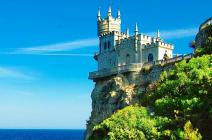 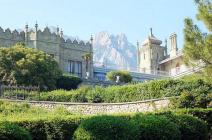 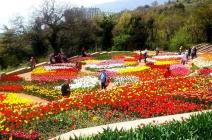 1 деньСбор 30.04 в 18.00. Выезд из Краснодара в 18.30 от магазина «МАГНИТ - КОСМЕТИК» (ул. Ставропольская, 86 – ул. Вишняковой, район «Вещевого» рынка, напротив сквера). По Крымскому мосту ночной переезд. Прибытие в Ялту рано утром.  Размещение. Небольшой отдых. Завтрак. Экскурсия в Никитский ботанический сад – «Удивительный уголок Крыма». Это не только огромная уникальная коллекция растений со всего света, но и одно из старейших научно-исследовательских учреждений. Красоты ботанического сада не могли пройти мимо и кинематографистов.  В этом саду снимались многие популярные фильмы, например, «Буратино», «Асса», «Человек-амфибия». С любой аллеи Никитского ботанического сада можно увидеть великолепную панораму Ай-Петри и небесно-синее море.  Ботанический сад имеет большую крытую оранжерею, где во всем многообразии представлены кактусы и тропические растения, а рядом с оранжереей находится знаменитый «Райский сад», в котором собраны все цветочные растения. Это одно из самых красивых мест сада любимое посетителями. Экскурсия в Массандровский дворец - памятник архитектуры ΧΙΧ века, построенный для Александра III в стиле французских замков эпохи Возрождения. Изящный Массандровский дворец с элегантной архитектурой напоминает сказочный замок.  А интерьеры дворца создают особую атмосферу уюта и комфорта. Во время своих визитов в Крым Романовы приезжали сюда на пикники и охоту. Ужин. Свободное время. Излюбленным местом отдыха среди горожан и гостей города считается Ялтинская набережная, где, прогуливаясь, можно увидеть Ялту во всём её вечернем великолепии. Вы увидите 500-летний платан, где Айседора Дункан встречалась с Сергеем Есениным, купальни Роффе, старинный маяк – 19 века. Вам понравятся курьёзные памятники: портфель Жванецкого, трубка Ширвиндта, жилетка Арканова, муза Кобзона, а на берегу, как бы собираясь уйти в морские просторы, застыл на пьедестале парусник «Испаньола», получивший прописку после съёмок фильма «Остров сокровищ» в 1970 году.2 деньРанний завтрак. Автобусная экскурсия «Южный берег Крыма от Ялты до Севастополя» проходит по самым красивым долинам горного Крыма. Cо смотровой площадки над Ласпинским перевалом, Вы полюбуетесь прекрасной панорамой Южного берега и увидите на обрывистом утёсе жемчужину Крыма - Форосскую церковь Воскресения Христова.  Экскурсия в Балаклаву - настоящую жемчужину Крымского полуострова, сокрытую меж высоких скалистых берегов. Ошеломительные виды и невыдуманные истории этого города притягивают сюда любознательных туристов, словно магнитом. Прогулка по этим местам станет настоящим путешествием в мир прошлого. Украшение города - Балаклавская бухта, на высоком утёсе которой возвышается памятник истории - генуэзская крепость Чембало. Экскурсия на бывший стратегический «Объект 825 ГТС» – первая и единственная в мире подземная гавань (подземный завод) для ремонта и стоянки атомных подводных лодок сооружена в период «холодной войны». Это целый подземный город, вырубленный в скалах горы Таврос. Эта база является самым большим, фортификационным, комбинированным, противоатомным сооружением на побережье Черного моря. Экскурсия в древний город Херсонес, греческую колонию (V века до н. эры), где Вы познакомитесь с уникальными археологическими находками в античном и средневековом залах музея, прогуляетесь по древнему городищу, посетите Владимирский собор, и узнаете много интересного о жизни древних греков и римлян, скифов и тавров, в разные времена населявших Херсонес. Автобусно - пешеходная экскурсия по Севастополю – городу Русской Славы, городу моряков, корабелов и рыбаков. Знакомство с главными памятниками Севастополя: Графская пристань, площадь Нахимова, памятник Затопленным кораблям, исторический приморский бульвар. Морская прогулка по Севастопольской бухте с осмотром военных кораблей (по желанию за доп. плату).  Бухта — это самая главная, яркая достопримечательность морского города. Именно благодаря бухтам Севастополь обязан своим рождением, удивительной историей. Во время морской экскурсии по бухтам Севастополя вы увидите боевые корабли Черноморского флота России, а после экскурсии вы сможете прогуляться по набережной, купить сувениры, насладиться удивительной кухней местных кафе и ресторанов, а также полностью проникнуться атмосферой этого удивительного города. Возвращение в пансионат. Ужин.  Свободное время.3 деньЗавтрак. Экскурсия в пос. Кореиз «Тайны Юсуповского дворца» - с посещением самого таинственного из крымских дворцов, построенного в неоромантическом стиле с элементами Ренессанса. У Вас будет возможность увидеть изящные скульптуры из мрамора и бронзы работы итальянских, немецких и прибалтийских скульпторов, узнать историю одной из самых древнейших и богатых аристократических династий России Князей Юсуповых. Прогулка по одному из красивейших дворцово-парковых ансамблей - детище известного садовника Карла Кебаха. Основным замыслом ее разработчика стало создание ароматической зоны, сформированной с помощью деревьев, кустарников и растений. Идея автора удалась. И по сей день посетители дворцового парка могут ощутить пьянящий, наполненный благоухающими ароматами растений воздух. Панорамный показ знаменитого Ласточкиного Гнезда (мыс Ай-Тодор п. Гаспра), которое напоминает средневековый замок и является визитной карточкой всего Южного берега.  Подобно гнезду ласточки оно словно прилепилось над самым обрывом, на отвесной скале на высоте 38 м над уровнем моря. Экскурсия в Алупку «Романтика имения графа М.С. Воронцова» с посещением Воронцовского дворца и парка, которые считаются шедевром архитектуры романтизма и дворцово-паркового искусства. Дворец представляет собой поразительную гармонию восточного и западного стилей. Парадные интерьеры дворца почти полностью сохранили свою первоначальную отделку. Каждое помещение выполнено в персональном стиле. Расположенный соответственно рельефу, он органично вписался в южный ландшафт, повторяя очертания виднеющихся гор. Воронцовский парк — это сказочное место, это огромные раскидистые деревья, тенистые аллеи, экзотические цветы, причудливые каменные глыбы из застывшей магмы, выброшенные вулканом еще в давние времена, получившие названия «Большой хаос» и «Малый хаос». Это удивительное сочетание творений природы и рук человека.  Здесь хочется гулять часами и возвращаться сюда снова и снова … Ужин. С набережной Ялты по желанию за доп. плату теплоходная экскурсия к знаменитому Ласточкиному Гнезду (мыс Ай-Тодор), которое напоминает средневековый замок. Подобно гнезду ласточки оно словно прилепилось над самым обрывом, на отвесной скале на высоте 38 м над уровнем моря. Ужин. Свободное время.4 деньЗавтрак. Освобождение номеров. Экскурсия в Бахчисарай «Оазис Восточной культуры» - бывшая столица Крымского ханства, оазис восточной культуры в Крыму, которую по праву можно назвать главной сокровищницей памятников Средневековья на полуострове. Экскурсия по Старому городу, для которого характерна сохранившаяся со средних веков традиционная планировка (узкие кривые улицы) и традиционные крымско-татарские дома. Осмотр Ханского дворцового комплекса (Хан-сарай), в который входят: несколько дворцовых корпусов, дворцовая площадь, гарем, ханская кухня и конюшня, ханская мечеть, Персидский сад, знаменитый «Фонтан слёз, воспетым великим Пушкиным в поэме «Бахчисарайский фонтан». В наше время Бахчисарайский ханский дворец превратился в музей-заповедник. Вся его коллекция посвящается исключительно быту, ремеслу и культуре крымских татар. Экскурсия в Свято – Успенский пещерный мужской монастырь – одна из самых первых православных святынь в Крыму. Монастырь расположен недалеко от Бахчисарая в ущелье Марьям-Даре. Место это несмотря на то, что является христианской святыней, почитается также и мусульманами. Марьям-Даре в переводе на русский означает Дева Мария. Вырублен Свято-Успенский пещерный монастырь прямо в стенке высокого, слегка выдающегося вперед горного массива. Он представляет собой очень впечатляющее зрелище. Из окон скальных церквей открывается живописнейший вид на крымские горы. Алтарная часть центрального храма монастыря также вырублена внутри отвесной скалы. Около монастыря есть святой источник. Экскурсия в пещерный город Чуфут Кале – самый сохранившийся из всех пещерных городов Крыма. Каждый, кто побывает здесь, находит что-то своё в этом удивительном пещерном городе, который вышел из глубины веков и хранит в себе нечто таинственное и незабываемое. Выезд в Краснодар.Стоимость тура на человекаЯлтинский городской пансионат «им.КУЙБЫШЕВА», расположен в центральной части города – курорта Ялта, в зеленой парковой зоне, в 600 метрах от центральной Ялтинской набережной, городского пляжа и Приморского парка. Размещение: Корпус №8 – четырёхэтажное здание, лифта нет. Стандарт – бюджетные простые 2-х местные однокомнатные хорошие номера с балконом и прекрасным видом на горы и море. В номере все удобства: душ, санузел, ТВ, холодильник, стандартный набор мебели, сплит-система. Питание – «Шведский стол» в отеле «Крымская Ницца» (находится рядом).Гостиница «КРЫМСКАЯ  НИЦЦА» - расположена в центре  Ялты на Южном берегу Крыма, в 10-15 мин. ходьбы от знаменитой городской набережной. Размещение: Стандарт: уютные 2-х местные номера со всеми удобствами (душ, санузел), с хорошим ремонтом и новой мебелью есть ТВ, холодильник, бесплатный Wi-Fi, 3-й в номере на доп. месте по цене основного (евро - раскладушка). Питание «ШС» - шведский стол. В стоимость входит:Проезд комфортабельным автобусом, проживание согласно выбранной категории, питание  (4 завтрака, 3 ужина),  экскурсионное сопровождение, страховка;Дополнительно оплачивается:Массандровский дворец - 350/200 руб. взр. дет.Никитский ботанический сад - 400/200 руб. взр. дет.Дегустация массандровских вин – 350 руб./чел.Воронцовский дворец –  350/200 руб. взр./дет.Юсуповский дворец –  550/350 руб. взр./дет.Панорама обороны Севастополя – 350/150 руб. взр./дет.Музей в Балаклаве – 300/150 руб. взр./дет.Морская прогулка по бухтам Севастополя – от 350 руб./чел.Херсонес Таврический -  300/150 руб.  взр./дет.Свято – Успенский монастырь - 100 руб./ чел. (пожертвования)Ханский дворец в Бахчисарае – 300/150  руб. взр./дет.Пещерный город Чуфут-Кале -  300/150 руб. взр./дет.Внимание! Стоимость входных билетов может изменяться, учитывайте это при составлении бюджета на поездку!  На некоторых экскурсионных объектах  есть скидки на покупку  входных билетов  для школьников, студентов, пенсионеров, инвалидов. Просьба при себе иметь подтверждающие документы!  РазмещениеСтандарт "им. КУЙБЫШЕВА"Стандарт "КРЫМСКАЯ НИЦЦА" Стандарт 1-но местный "им. КУЙБЫШЕВА"Основное место в номере11 20011 70013 500 Доп. место в номере (еврораскладушка)10 50011 700 -Детям до 12 лет при размещении на основное место - скидка - 5%     Детям до 12 лет при размещении на основное место - скидка - 5%     Детям до 12 лет при размещении на основное место - скидка - 5%     Детям до 12 лет при размещении на основное место - скидка - 5%     